2023-2024 Academic YearScholarship Application Due to District Committee By March 1, 2024(For Committee use only: App. No.	District No.	_)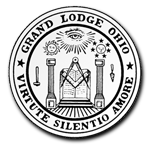 Personal Information:Last Name		First Name	MI  	Home Address City/State/ZIP EmailCounty	Date of Birth	Home Ph: Mother’s, Father’s or Legal Guardian’s Address (if different fromabove)General Information:Please include a Letter of RecommendationGPA	Attach a transcript signed by school counselor	 Name of accredited school to be attended:  	Are you related to a member of the Masonic fraternity?	Yes	NoFinancial:Student Aid Index (SAI) from FAFSA Student Aid Report:You must include the first page of the FAFSA SAR with this application.*Primary means of paying for college, including if you will be working:	 	Father’s (Guardian’s) Name	Occupation  	Mother’s (Guardian’s) Name	Occupation  	*See note on page 2If more space is needed to answer any of the following questions, attach extra pages.Activities:To what school-related organizations do you belong?To what non-school-related groups do you belong?What community service or volunteer work have you done?11. Please write a brief essay explaining how taking responsibility might play a role in your life as a college student. The space provided on this page is sufficient for your essay.